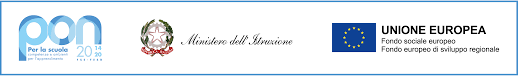 Ministero dell’Istruzione e del Merito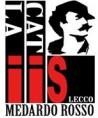 Istituto d’Istruzione Superiore “Medardo Rosso”Liceo Artistico - Istituto Tecnico Costruzioni Ambiente TerritorioVia Calatafimi, n°5 – via XI Febbraio, n°823900 LeccoAll. 1Il presente calendario dovrà essere pubblicato all'albo almeno sette giorni prima dell’inizio del corso stessoLecco, 18 gennaio 2023FIRMA DEL DOCENTE REFERENTE	                                                                                      Simona AlbertiCALENDARIO PROGETTO PTOFCALENDARIO PROGETTO PTOFTITOLO PROGETTOScuola aperta il pomeriggioTITOLO PROGETTOScuola aperta il pomeriggioDOCENTE REFERENTE DEL PROGETTOAlberti SimonaDOCENTE REFERENTE DEL PROGETTOAlberti SimonaN.GIORNOORARIOCLASSIAULASEDE DI SVOLGIMENTO125 gennaio 202314.15-15.45Tutte le classi CATLaboratorio Autocad-aula IIIASede CAT230 gennaio 202314.15-15.45Tutte le classi CATLaboratorio Autocad-aula IASede CAT313 febbraio 202314.15-15.45Tutte le classi CATLaboratorio Autocad-aula IASede CAT422 febbraio 202314.15-15.45Tutte le classi CATLaboratorio Autocad-aula IASede CAT527 febbraio 202314.15-15.45Tutte le classi CATLaboratorio Autocad-aula IASede CAT68 marzo 202314.15-15.45Tutte le classi CATLaboratorio Autocad-aula IASede CAT720 marzo 202314.15-15.45Tutte le classi CATLaboratorio Autocad-aula IASede CAT829 marzo 202314.15-15.45Tutte le classi CATLaboratorio Autocad-aula IASede CAT93 aprile 202314.15-15.45Tutte le classi CATLaboratorio Autocad-aula IASede CAT1012 aprile  202314.15-15.45Tutte le classi CATLaboratorio Autocad-aula IASede CAT1117 aprile 202314.15-15.45Tutte le classi CATLaboratorio Autocad-aula IASede CAT1226 aprile 202314.15-15.45Tutte le classi CATLaboratorio Autocad-aula IASede CAT138 maggio 202314.15-15.45Tutte le classi CATLaboratorio Autocad-aula IASede CAT1410 maggio 202314.15-15.45Tutte le classi CATLaboratorio Autocad-aula IASede CAT1515 maggio 202314.15-15.45Tutte le classi CATLaboratorio Autocad-aula IASede CAT1617181920